Minutes of the Town of Jonesboro                                                   Jonesboro, LouisianaPublic Hearing – 5:30 P.M.                                                                  January 14, 2020Regular Meeting – 6:00 P.M.Public Hearing – Zoning -1001 Leon Drive -5:30pmNo commentsMotioned to close public hearing 5:55pm- FlowersSeconded- JohnsonMotioned carriedCall to OrderMayor Leslie Thompson called the Regular Meeting to order at 6:00pm.Roll CallRoll call was taken by Mayor Leslie Thompson.Flowers – presentGinn-presentJohnson-presentSiadek-presentStringer-absentA quorum was present Invocation – GinnPledge – SiadekAddendum to the Agenda2a. Fill vacancy of Mayor Pro Temp5a. Zoning vote change business to residence5b. Bills and budgetary comparisons15a. Executive Sessions – Law suit pendingMotioned: FlowersSeconded:  SiadekMotioned carriedFAA –(Wortham) Airport annual inspections – repeat findings that need to be addressed.  There is no money listed on the budget summary to addressed these needed repairs.  How do you wish to go forward? We have 30 days to comply.  No actual numbers were available.  An estimate will be presented next meeting. There has to be a concrete plan in place.LRWA- Training that requires the attendance of the Board, Mayor and staff has to take mini management course that takes 4 hours. This will help us with our compliance orders. A schedule will be presented to the council once a date is in place.Mayor Pro Temp – voteMotion by Siadek nominated Nia JohnsonSeconded – GinnMotioned carried – Nia Johnson is new Mayor Pro TempApproval of Minutes 12-10-19Motioned – FlowersSeconded – SiadekMotioned carriedPolicies- Council has viewed and accepted all policiesMotioned-JohnsonSeconded- FlowersMotion carriedOccupational Ordinance –amendTabled until next meetingCross Connection Ordinance Plan – Tabled until next meetingZoning – 1001 Leon Drive – Commercial to ResidentMotioned – Flowers – zoning to change 1001 Leon Drive from commercial to residentSeconded- JohnsonMotioned carriedBudget information – bills vs. budgetary comparison – given out for information to be tabled until next meeting.Public Bids- 3 bids were presented to the Mayor. The first bid – Dixie Auto Sales - $526.00.  The second bid Salvage Trucks - $200.00.  The third and final bid – Lynn Enterprise LLC- $1,277.00.  The bid was accepted for Lynn Enterprise in the amount of $1,277.00.  They will be notified that they have won the bid tomorrow and will start the process to transfer the truck.Motioned: Flowers- to accept bid for $1,277.00 and authorizing the Mayor to sign all documentation. Seconded: SiadekMotioned carriedDepartment Head ReportFire Department –motioned carried to lease the air packs and bunker gear through Government Capital – air packs $163,000 (initial quote $173,000) bunker gear- $49,050 – Total = $212,050.00Motioned: JohnsonSeconded: GinnMotioned carriedGovernment Capital – Resolution – motion for Mayor to sign resolution.Motioned: JohnsonSeconded: FlowersMotioned carriedFire Chief – submitted report – 73 runs in December.   PIAL packets are in, started on that, 35 days to respond. All fire hydrants and pump tests are done.  PIAL bid due in May.Budget – salary – problem was resolved and monies can be issued for raises. Police Department – Chief Harris – 276 calls for service. In the months of Jan.-Dec. tickets amount collected is $78,295.78. New Hires – 2 part time $11.00 an hour- Tony Little may be deployed – Geraldo, Mr. LivingstonMotioned: Siadek – hire two part time officersSeconded: GinnMotioned carriedOrdinances – Animal control – no money in the budget.   They will respond to all calls but the animal control calls will be directed to Town Hall.Truck Routes- Leon Drive is not a truck route, according to the ordinance.  The legal limit for a regular street route is 5,000 pounds and trucks average 28,000-31,0000 pounds.Vendor process – must do application, back ground check and bonded for a least $1,000.Ginn- (Charitable organization or churches are exempt from the peddlers license)(Residents selling fruits or vegetables are also exempt)Mandated to make the correction in 30-90 days. Prices for mandates-*Smoke Surveys – March 5th next court date – Once the issues are identified they must be fixed.21 lifts stations and 1 pump working in each station.  Looking for grant money to assist in some of these repairs.  An outline is in the packets.  These issues are from 2015.  Take steps to increase revenues. Our focus will be Lease purchase plans like the Fire 
Department to get accurate readings on our meters. He doesn’t recommend increasing water rates without the reliable meters.*Flow test- $14,100.00*Lift Station- LCDGB -applying for more funding- will be applying for Reginal Grant in April*Water Wells – Well 4&5 need to be bought up to code.*Ponds- aerators – very expensive but need to be completed Asking Council to consider lease payment from Government Capital for meters. Approval of Dept. Head ReportsMotioned:  SiadekSeconded:  JohnsonMotioned carriedMotioned: Flowers -table- since it’s his district, he will look into it.  Request that the Mayor and Mr. Stokes get together and try to find a solution.  The council should come up with a solution that these young men can come down Leon Drive and park.*Options- -Designate-Leon Drive between Hwy 4 to park as truckers-Make Beach Spring a truck route-Have a route that goes one particular direction (not recommend)-Have a truck route during certain hours-Change truck route-CPR Class-Community College – 6 spots left -$26.50-Serendipity- moved back to Jonesboro located on 6th Street-Kays Florist – purchased Pedal Pushers -now Kays Design.Executive Session-Motioned: Flowers to go into Executive SessionSeconded- JohnsonMotioned carriedMotioned: Siadek- come out of executive session no action takenSeconded: FlowersMotioned carriedMotioned: Flowers- to go back to regular meetingSeconded: SiadekMotioned carriedProposed settlement – Kiran Monroe LLC vs Jonesboro lawsuit-Motioned: Flowers - waive all damages and court costs for Kiran Lawsuit in lieu of them getting state license plus sales tax license and proof they registered for sales tax.Seconded: JohnsonMotioned carriedCouncil comments- Council comments were expressedMayor comments – Mayor council were expressed – concerned regarding having monies budgeted to pay annual insurance to keep the lawyers in place.Adjournment- Motioned – FlowersSeconded- JohnsonMotioned carried _______________________________                                         ____________________________Mayor Leslie Thompson                                                                        Vivian McCarden, Clerk                                     “This institution is an equal opportunity provider” 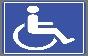 